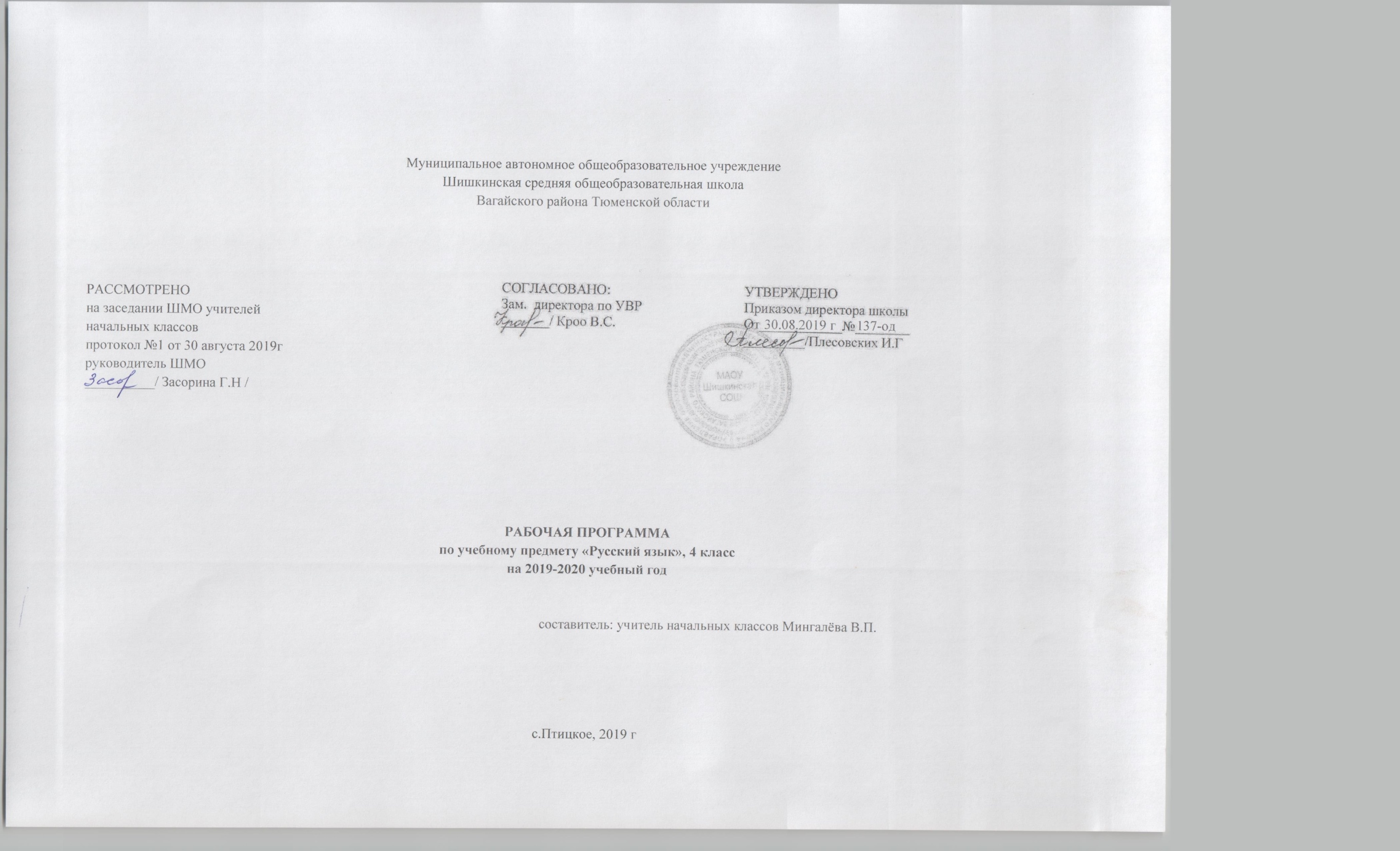 1. Планируемые результаты освоения учебного предметаЛичностные результаты: осознание языка как основного средства человеческого общения; восприятие русского языка как явление национальной культуры; понимание того, что правильная устная и письменная речь является показателем индивидуальной культуры человека; способность к самооценке на основе наблюдения за собственной речью.Метапредметные результаты: умение использовать язык с целью поиска необходимой информации в различных источниках для решения учебных задач; работать с разными видами информации (представленными в текстовой форме, в виде таблиц, правил, моделей и схем, дидактических иллюстраций); работать с учебным текстом: выделять информацию, заданную аспектом, менять аспект рассмотрения в зависимости от учебной задачи; способность ориентироваться в целях, задачах, средствах и условиях общения; умения выбирать адекватные языковые средства для успешного решения коммуникативных задач (диалог, устные монологические высказывания, письменные тексты) с учетом особенностей разных видов речи, ситуации общения понимание необходимости ориентироваться на позицию партнера, учитывать различные мнения и координировать различные позиции в сотрудничестве с целью успешного участия в диалоге; стремление к более точному выражению собственного мнения и позиции; умение задавать вопросы; осуществлять самоконтроль и контроль хода выполнения работы и полученного результата.Предметные результаты: овладение начальными представлениями о нормах русского литературного языка и правилах речевого этикета; умение применять орфографические правила и правила постановки знаков препинания (в объеме изученного) при записи собственных и предложенных текстов; умение проверять написанное; умение (в объеме изученного) находить, сравнивать, классифицировать, характеризовать такие языковые единицы, как звук, буква, часть слова, часть речи, член предложения, простое предложение; способность контролировать свои действия, проверять написанное.В результате освоения курса «Русский язык» учащиеся должны знать/понимать:общее правило написания проверяемых орфограмм в разных частях слова.правописание безударных окончаний имён существительных трёх склонений в единственном и множественном числе и способ их проверки.правописание безударных окончаний имён прилагательных мужского, женского и среднего рода в единственном числе, а также окончаний множественного числа и способ их проверки.правописание безударных личных окончаний глаголов 1 и 2 спряжения.правописание глаголов в прошедшем времени.правописание суффиксов глаголов в повелительном наклонении.правописание определяемых программой словарных слов.части речи: существительное, прилагательное, глагол, местоимение, предлог, союз.три типа склонения существительных.названия падежей и способы их определения.спряжение глаголов.члены предложения: главные (подлежащее и сказуемое), второстепенные (дополнение, обстоятельство, определение), однородные члены предложения.особенности разных типов текста (повествование, описание, рассуждение)В результате освоения курса «Русский язык» учащиеся должны уметь:писать о-е после шипящих в суффиксах существительных и прилагательных, в падежных окончаниях существительных и прилагательных, в корне слова.писать словарные слова в соответствии с заложенным в программе минимумом.правильно произносить орфоэпически трудные слова, отобранного для изучения в 4 классе, из орфоэпического минимума.правильно употреблять предлоги О и ОБ перед существительными, прилагательными, местоимениями.правильно употреблять числительные ОБА, и ОБЕ в разных падежных формах.применять общее правило написания проверяемых орфограмм в разных частях слова.производить звукобуквенный анализ слова, морфемный анализ слова (по составу), элементарный словообразовательный анализ, морфологический анализ имён существительных, прилагательных и глагола, синтаксический анализ простого предложения.сравнивать слова, связанные отношениями производности, объяснять, какое из них от какого образовано, находить словообразовательный аффикс, указывая способ словообразования (с помощью приставки, с помощью суффикса, с помощью приставки и суффикса одновременно, сложением основ с соединительным гласным).определять спряжение глаголов по ударным личным окончаниям и глагольным суффиксам начальной формы глагола.обнаруживать регулярные исторические чередования (чередования, видимые на письме).определять и выделять на письме однородные члены предложения в бессоюзных предложениях и с союзами а, и, но.составлять схемы предложений с однородными членами и строить предложения по заданным моделям.обнаруживать в реальном художественном тексте его составляющие: описание, повествование, рассуждение.составлять с опорой на опыт собственных впечатлений и наблюдений текст с элементами описания, повествования и рассуждения.доказательно различать художественный и научно-популярный тексты.владеть нормами речевого этикета в ситуации предметного спора с одноклассниками.составить аннотацию на отдельное литературное произведение и на сборник произведений.находить нужные словарные статьи в словарях различных типов и «читать» словарную статью, извлекая необходимую информацию.Использовать приобретенные знания и умения в практической деятельности и повседневной жизни для того, чтобы:работы со словарями;соблюдение орфографических и орфоэпических норм речи;устного повседневного общения со сверстниками и взрослыми с соблюдением норм речевого этикета;написания письма с соблюдением норм речевого этикета.
2.Содержание учебного предметаФонетика и орфография - 25 часов1Системные наблюдения над фонетическими чередованиями согласных звуков (по глухости-звонкости, твёрдости-мягкости, месту и способу образования) и гласных звуков (замена ударных и безударных гласных)Место ударения в слове: разноместность и подвижность словесного ударения. Расширение зоны применения общего правила обозначения фонетических чередований на письме: чередующиеся в одной и той же морфеме звуки обозначаются на письме одинаково, в соответствии с проверкой. Различные способы проверок подобных написаний.Правописание гласных в приставках (на примере приставок за, про, на).Правописание гласных в суффиксах (на примере суффиксов –лив- и –ов-).Написание двойных согласных в словах иноязычного происхождения.Чередования гласных с нулевым звуком («беглый гласный»). Написание суффиксов –ик- / -ек- с учётом наличия/отсутствия беглого гласного (повторение).Написание о /ё после шипящих в разных частях слова: корнях, суффиксах и окончаниях (повторение).Написание букв –и-/-ы- после приставки перед корнем, начинающимся на и.Звукобуквенный разбор слова.Значение слова. Лексическое и грамматическое значение слова. Связь значений слова между собой (прямое и переносное значение; разновидности переносных значений).Омонимия, антонимия, синонимия как лексические явления.Паронимия (без введения термина) в связи с вопросами культуры речи.Активный и пассивный словарный запас. Наблюдения над устаревшими словами и неологизмами. Использование сведений о происхождении слов при решении орфографических задач.Русская фразеология. Наблюдения над различиями между словом и фразеологизмом. Источники русской фразеологии. Стилистические возможности использования устойчивых выражений.Морфемика и словообразование – 15 часов*Система способов словообразования в русском языке. Представление о словообразовательном суффиксе (без введения термина). Словообразование и орфография. Решение элементарных словообразовательных задач. Наблюдения над индивидуальным словотворчеством в поэзии (на уроках литературного чтения).Морфемная структура русского слова.Две основы глагола (основа начальной формы и формы настоящего времени). Чередования звуков, видимые на письме (исторические чередования), при словообразовании и словоизменении глаголов.Разбор слов разных частей речи по составу.Морфология и лексика – 70 часов*Система частей речи русского языка: самостоятельные и служебные части речи (повторение).Имя существительное. Категориальное значение имён существительных (значение предметности). Правописание безударных падежных окончаний имён существительных (значение предметности). Правописание безударных падежных окончаний имён существительных трёх склонений в единственном и множественном числе и их проверка (повторение). Синтаксическая функция имён существительных в предложении.Морфологический разбор имени существительного.Имя прилагательное.Категориальное значение имён прилагательных (значение признака). Правописание безударных падежных окончаний имён прилагательных мужского, женского и среднего рода в единственном числе и окончаний прилагательных во множественном числе.Синтаксическая функция имён прилагательных в предложении.Местоимение.Категориальное значение местоимений (значение указания на имя).личные местоимения. Склонение личных местоимений. Стилистические особенности употребления местоимений. Синтаксическая роль местоимений в предложении.Глагол.Категориальное значение глагола (значение действия). Грамматическое значение глагола и система его словоизменения.Виды глагола. Времена глагола (повторение). Формы времени глаголов несовершенного и совершенного вида. Изменение в настоящем и будущем времени по лицам и числам. Грамматическое значение личных окончаний. Понятие о типах спряжения: два набора личных окончаний. Изменение в прошедшем времени по родам и числам. Грамматическое значение окончаний прошедшего времени.Правописание безударных личных окончаний: необходимость определения спряжения глагола: по ударным личным окончаниям; по суффиксу начальной формы при безударных личных окончаниях. Правописание глаголов-исключений.Правописание глаголов в прошедшем времени.Наблюдения над значением и написанием глаголов в изъявительном и повелительном наклонении (без введения терминов) типа: вы пишете - пишите.Синтаксическая роль глаголов в предложении.Союз.Представление о союзе как части речи. Сведения об употреблении союзов. Синтаксическая функция союзов в предложении с однородными членами и в сложном предложении. Правописание союзов а, и, но в предложении с однородными членами.Синтаксис и пунктуация – 25 часов*Понятия об однородных членах предложения и способах оформления их на письме: бессоюзная и союзная связь. Предложения с однородными главными и однородными второстепенными членами предложения.Формирование умения составлять схему предложения с однородными членами.Разбор простого предложения по членам предложения.Представления о сложном предложении (наблюдения).Сопоставление пунктуации в простых и сложных предложениях с союзами.Использование учебных словарей: толкового, словаря устойчивых выражений, орфографического (словарь «Пиши правильно»), орфоэпического (словарь «Произноси правильно»), этимологического (словарь происхождения слов), словообразовательного для решения различных лингвистических задач. Создание учебных и внеучебных ситуаций, требующих обращения учащихся к словарям.Развитие речи с элементами культуры речи – 35 часов*Освоение изложения как жанра письменной речи.Сочинение по наблюдениям с использованием описания и повествования.Определение в реальном научно-популярном и художественном текстах элементов рассуждения. Использование элементов рассуждения в собственном сочинении по наблюдениям или впечатлениям. Знакомство с жанром аннотации на конкретное произведение. Составление аннотации на сборник произведений. Определение основной идеи (мысли) литературного произведения для составления аннотации с элементами рассуждения (рецензии) без введения термина «рецензия».Сочинение по живописному произведению с использованием описания и повествования, с элементами рассуждения.Азбука вежливости. Культура диалога. Речевые формулы, позволяющие корректно высказывать и отстаивать свою точку зрения, тактично критиковать точку зрения оппонента. Необходимость доказательного суждения в процессе диалога.Правила употребления предлогов О, ОБ (о ёжике, об утке, об этом, о том, об изумрудном, о рубиновом).Правила употребления числительных ОБА и ОБЕ в разных падежных формах.                                                                            3. Тематическое планирование с указанием количества часов, отводимых на освоение каждой темыТема раздела/ количество часов№урока                        Тема урокаКол-вочасовФонетика и орфография(25 часов)1-2.Безударный гласный, проверяемый ударением, в корне, суффиксе и приставке.23.Безударный гласный, проверяемый ударением, в корне, суффиксе и приставке.14.Безударный гласный, проверяемый ударением, в корне, суффиксе и приставке.15.Урок развития речи. Знакомимся с текстом-рассуждением.16 .Различение суффиксов. Значения суффиксов.17.Различение суффиксов. Значения суффиксов.18.Слова с удвоенной буквой согласного, пришедшие из других языков.19.Склонение слов ОБЕ, ОБА.110.Урок развития речи. Учимся рассуждать.111.Входная контрольная работа.112.Работа над ошибками.Однородные члены предложения.113.Однородные члены предложения.114.Знаки препинания при однородных членах предложения.115.Урок развития речи.Работа с картиной.116.Знаки препинания при однородных членах предложения, объединенных союзами.117.Знаки препинания при однородных членах предложения, объединенных союзами.118.Глагол. Спряжение глагола. Ударные и безударные личные окончания.119.Сравниваем личные окончания глаголов, принадлежащих к разным спряжениям.120.Урок развития речи. Учимся рассуждать.121.Учимся различать спряжение глаголов по ударным личным окончаниям.122-23.Учимся правильно писать безударные личные окончания глаголов.224.Учимся правильно писать безударные личные окончания глаголов.125.Урок развития речи.Учимся делать научное сообщение.1Морфемика и словообразование(15 часов)26.Правило употребления предлогов о и об.127-29.Продолжаем определять спряжение глагола по его начальной форме.330.Урок развития речи.Продолжаем знакомиться с текстом-рассуждением.131–32.Определяемспряжение глагола по его начальной форме.233.Контрольная работа.134.Работа над ошибками. Азбука вежливости.135.Урок развития речи.Письменное изложение.136-38.Характеристика предложения и разбор слова как части речи339.Урок развития речи.Учимся делать научное сообщение.140.Урок развития речи.Продолжаем знакомиться с текстом-рассуждением.1Морфология и лексика (70 часов)41.Глагол. Спряжение глаголов БРИТЬ и СТЕЛИТЬ142.Глаголы с суффиксом -Я- в начальной форме.143.Написание безударных суффиксов глагола в форме прошедшего времени.144.Урок развития речи.Работа с картиной.145.Написание безударных суффиксов глагола в форме прошедшего времени.146.Суффиксы повелительной формы глагола.147.Суффиксы повелительной формы глагола.148.Различение повелительной формымн. ч. и формы 2-го лица мн. ч.149.Урок развития речи.Что такое монолог и  диалог.150.Различение повелительной формымн. ч. и формы 2-го лица мн. ч.151-52.Трудности написания глаголов на -ять в настоящем (или будущем) и в прошедшем времени.253.Проверочная работа.154.Урок развития речи.Письменное изложение.155-56.Как изменяются глаголы, имеющие в начальной форме суффикс -чь.257.Слова с удвоенной буквой  согласного, пришедшие из других языков.158.Усекаемая и не усекаемая основа глаголов.159.Урок развития речи.Учимся делать научное сообщение.160.Усекаемая и не усекаемая основа глаголов.161-62.Разноспрягаемые глаголы БЕЖАТЬ и ХОТЕТЬ.263.Правописание О и Ё после шипящих  в окончаниях и суффиксах существительных и прилагательных.164.Урок развития речи.Азбука вежливости.165.Правописание О и Ё после шипящих  в корне слова.166.Правописание О и Ё после шипящих  в разных частях слова.167.Образование и правописание кратких форм прилагательных м.р. ед.ч. с основой на шипящий.168.Образование наречий от прилагательных с основой на шипящий и их написание.169.Урок развития речи.Работа с картиной. Учимся писать сочинение по картине.170.Проверочная работа по теме «Правописание О и Ё после шипящих  в разных частях слова».171.Контрольная работа за I полугодие Правописание глаголов172.Работа над ошибками.Повторение. Правописание глаголов.173.Повторение. Правописание орфограмм в окончаниях разных частей речи.174.Урок развития речи.Продолжаем знакомиться с текстом-рассуждением.175-76.Повторение пройденного материала.277-78.Где используются однородные члены.279.Урок развития речи.Учимся писать сочинение.180.Части речи. Имя существительное.181.Урок развития речи.Что такое аннотация и как её составить.182.Имя существительное.183.Имя прилагательное.184.Краткая форма прилагательных.185.Синонимы (повторение).186.Урок развития речи. Продолжаем знакомиться с текстом-рассуждением.187. Части речи. Глагол.188.Правописание безударных гласных  в корнях и приставках; правописание приставок РАЗ- / РАС- и С-.189.Правописание безударных гласных  в корнях и окончаниях существительных, прилагательных, глаголов.  Определение спряжения.190.Устойчивые выражения.191.Урок развития речи. Описание предмета.192.Простая и сложная форма будущего времени глаголов.193.Простая и сложная форма будущего времени глаголов.194.Различение 2 л. мн. ч. настоящего времени и повелительной формы глагола.195.Правописание безударных гласных  в корнях и окончаниях существительных, прилагательных и глаголов.196.Урок развития речи.Что такое аннотация и как её составить.197.Личные местоимения.198.Личные местоимения.199.Личные местоимения.1100.Разбор слова по составу.1101.Урок развития речи. Письменное изложение.1102.Разбор по составу глаголов.1103.Разбор слова по составу.1104.Орфограммы в корнях слов.1105.Орфограммы в корнях слов.1106.Урок развития речи.Что такое монолог и  диалог.1107.Орфограммы в корнях слов.1108.Орфограммы в  суффиксах слов.1109-110.Существительные.Беглый гласный в суффиксе слов.2111.Существительные.Беглый гласный в суффиксе слов.1112.Урок развития речи. Учимся составлять аннотации.1113.Проверочная работа.1114.Работа над ошибками.Буквы О/ Е после шипящих.1115-116.Прилагательные.Буквы О/ Е после шипящих и Ц.2117.Урок развития речи. Продолжаем знакомиться с текстом-рассуждением.1118.Прилагательные.Буквы О/ Е после шипящих и Ц.1119-120.Глагольные суффиксы.2121.Орфограммы в  окончаниях слов. Существительные.1122.Урок развития речи.Работа с картиной.1123.Орфограммы в  окончаниях прилагательных.1124-125.Орфограммы в окончанияхглаголов.2126.Урок развития речи. Письменное изложение.1127.Орфограммы в  окончанияхглаголов.1128.Контрольная работа.1129.Работа над ошибками.Учимся различать   форму 2-го лица мн. ч. и повелительную форму мн.ч. глагола.1130.Учимся различать  форму 2-го лица мн. ч. и повелительную форму мн.ч. глагола.1131.Урок развития речи. Учимся составлять аннотации.1132.Орфограммы в  приставках.1133.Правописание Ъ после приставок на согласный перед гласными Е, Ё, Ю, Я.1134.Работа разделительного Ь.1135.Урок развития речи. Рассматриваем старые фотографии.1136.Правописание разделительного Ь в прилагательных, отвечающих на вопрос чей?1137.Правописание разделительного Ь в прилагательных, отвечающих на вопрос чей?1138.Правописание разделительного Ь в прилагательных, отвечающих на вопрос чей?1139.Правописание разделительного Ь в прилагательных, отвечающих на вопрос чей?1140.Урок развития речи. Рассматриваем старые фотографии.1141.Слова, которые легко перепутать.1142.Проверочная работа.1143.Ь после шипящих на конце основы в словах разных частей речи.1144.Прилагательные. Краткая форма.1Синтаксис и пунктуация (25 часов)145.Урок развития речи.Учимся писать сочинение.1146.Ь после шипящих в глаголах.1147.Написание -ТЬСЯ и -ТСЯ в глаголах.1148.Глагол как часть речи.1149.Распространенные и нераспространенные предложения. Однородные члены.1150.Урок развития речи.Учимся рассказывать о творчестве писателя или поэта.1151.Разбор предложения по членам предложения.1152.Простые и сложные предложения. Знаки препинания в сложных предложениях.1153.Самостоятельная работа.1154.Отличие сложных предложений от простых предложений с однородными членами.1155.Постановка знаков препинания в сложных предложениях.1156-157.Повторение.2158.Повторение.1159. Итоговая контрольная работа.1160.Работа над ошибками.1161.Повторение.Знаки препинания1162.Урок развития речи.Учимся рассказывать о творчестве писателя или поэта.1163.Повторение.Антонимы1164.Повторение.Сложные предложения1165.Повторение.Знаки препинания в сложных предложениях1166.Урок развития речи.Учимся писать сочинение.1167.Урок развития речи.Учимся писать сочинение.1168.Олимпиадное задание.1169.Резервный урок.Знаки препинания в сложных предложениях1170.Резервный урок. Знаки препинания в сложных предложениях1